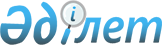 Распоряжение № 1Распоряжение Коллегии Евразийской экономической комиссии от 20 января 2015 года № 1

      В связи с принятием Решения Коллегии Евразийской экономической комиссии от 20 января 2015 г. № 2 «О внесении изменений в единую Товарную номенклатуру внешнеэкономической деятельности Евразийского экономического союза и Единый таможенный тариф Евразийского экономического союза в отношении отдельных видов железнодорожных вагонов и в отношении некоторых видов сепараторов»:



      1. Департаменту таможенно-тарифного и нетарифного регулирования Евразийской экономической комиссии:

      подготовить проект решения Высшего Евразийского экономического совета о внесении изменений в Перечень чувствительных товаров, в отношении которых решение об изменении ставки ввозной таможенной пошлины принимается Советом Евразийской экономической комиссии, утвержденный Решением Межгосударственного Совета Евразийского экономического сообщества (Высшего органа Таможенного союза) от 27 ноября 2009 г. № 18, включив в него товары, классифицируемые в подсубпозиции 8605 00 000 8 ТН ВЭД ЕАЭС;

      при подготовке проектов решений Евразийской экономической комиссии об изменении ставок ввозных таможенных пошлин в отношении товаров, классифицируемых в подсубпозиции 8605 00 000 8 ТН ВЭД ЕАЭС, учитывать, что данные решения принимаются Советом Евразийской экономической комиссии.



      2. Настоящее распоряжение вступает в силу по истечении 10 календарных дней с даты его официального опубликования.      Председатель

      Коллегии Евразийской

      экономической комиссии                     В. Христенко
					© 2012. РГП на ПХВ «Институт законодательства и правовой информации Республики Казахстан» Министерства юстиции Республики Казахстан
				